MEDIENINFORMATIONMitarbeitende beteiligen sich an Diakonie-Spendenaktion für einkommensschwache Familien Würth Elektronik bringt Kinderaugen zum LeuchtenWaldenburg, 16. Dezember 2021 – Die Young Talents von Würth Elektronik am Standort Waldenburg haben zum zweiten Mal in Folge im eigenen Ausbildungsunternehmen für die „Geschenke unterm Weihnachtsbaum“-Aktion des Diakonieverbandes Schwäbisch Hall gesammelt.  Sie erfüllen damit die Weihnachtswünsche von Kindern aus einkommensschwachen Familien aus der Region. Die Auszubildenden des Herstellers elektronischer Bauelemente gingen jetzt auf Einkaufstour, verpackten die Geschenke und übergaben sie an die Diakonie. Am Heiligabend werden 50 Kinderaugen leuchten.Geschenke unterm Weihnachtsbaum sind leider auch im Kirchenbezirk Schwäbisch Hall nicht für alle Kinder selbstverständlich. Im Rahmen der Aktion „Geschenke unterm Weihnachtsbaum“ haben bedürftige Familien die Möglichkeit, Karten mit Kinderwünschen an zwei Weihnachtsbäume zu hängen, die im Brenzhaus und in der Kirche St. Michael stehen. Spender können diese Träume dann Wirklichkeit werden lassen. Die Aktion für von Kinderarmut Betroffene wird vom Evangelischen Jugendwerk und vom Diakonieverband Schwäbisch Hall sowie von der Kirchengemeinde St. Michael und St. Katharina organisiert.Verfügbares BildmaterialFolgendes Bildmaterial steht druckfähig im Internet zum Download bereit: https://kk.htcm.de/press-releases/wuerth/Über die Würth Elektronik eiSos GruppeDie Würth Elektronik eiSos Gruppe ist Hersteller elektronischer und elektromechanischer Bauelemente für die Elektronikindustrie und Technologie-Enabler für zukunftsweisende Elektroniklösungen. Würth Elektronik eiSos ist einer der größten europäischen Hersteller von passiven Bauteilen und in 50 Ländern aktiv. Fertigungsstandorte in Europa, Asien und Nordamerika versorgen die weltweit wachsende Kundenzahl.Das Produktprogramm umfasst EMV-Komponenten, Induktivitäten, Übertrager, HF-Bauteile, Varistoren, Kondensatoren, Widerstände, Quarze, Oszillatoren, Power Module, Wireless Power Transfer, LEDs, Sensoren, Steckverbinder, Stromversorgungselemente, Schalter, Taster, Verbindungstechnik, Sicherungshalter sowie Lösungen zur drahtlosen Datenübertragung.Die Verfügbarkeit ab Lager aller Katalogbauteile ohne Mindestbestellmenge, kostenlose Muster und umfangreicher Support durch technische Vertriebsmitarbeitende und Auswahltools prägen die einzigartige Service-Orientierung des Unternehmens. Würth Elektronik ist Teil der Würth-Gruppe, dem Weltmarktführer für Montage- und Befestigungstechnik. Das Unternehmen beschäftigt 7 300 Mitarbeitende und hat im Jahr 2020 einen Umsatz von 823 Millionen Euro erwirtschaftet.Würth Elektronik: more than you expect!Weitere Informationen unter www.we-online.com

Bildquelle: Würth Elektronik 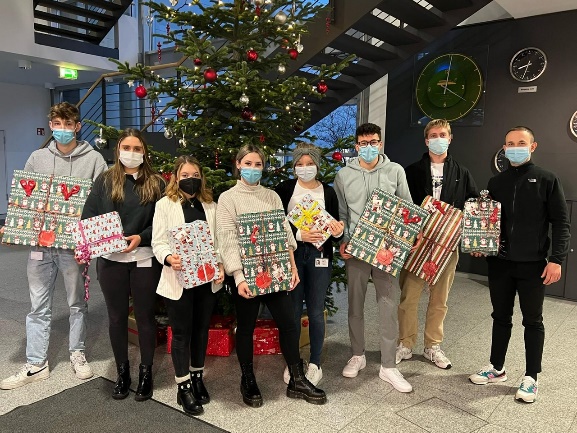 Auszubildende von Würth Elektronik hatten es sich zur Aufgabe gemacht, für die Weihnachtsaktion der Diakonie Geld zu sammeln und davon die Wünsche bedürftiger Kinder zu erfüllen.Weitere Informationen:Würth Elektronik eiSos GmbH & Co. KG
Sarah Hurst
Max-Eyth-Straße 1
74638 WaldenburgTelefon: +49 7942 945-5186
E-Mail: sarah.hurst@we-online.dewww.we-online.comPressekontakt:HighTech communications GmbH
Brigitte Basilio
Brunhamstraße 21
81249 MünchenTelefon: +49 89 500778-20
Telefax: +49 89 500778-77 
E-Mail: b.basilio@htcm.dewww.htcm.de 